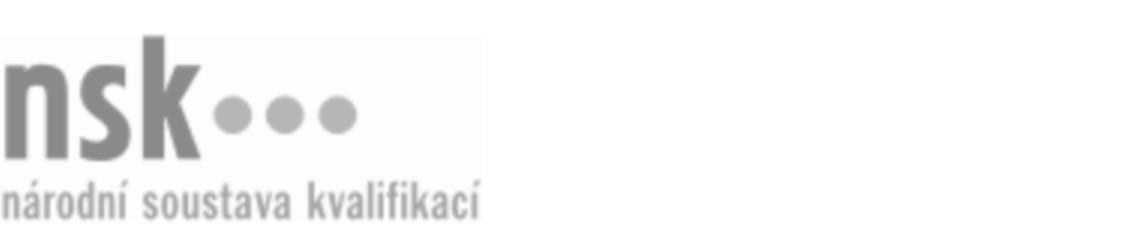 Kvalifikační standardKvalifikační standardKvalifikační standardKvalifikační standardKvalifikační standardKvalifikační standardKvalifikační standardKvalifikační standardChemický technik manažer provozu / chemická technička manažerka provozu (kód: 28-038-M) Chemický technik manažer provozu / chemická technička manažerka provozu (kód: 28-038-M) Chemický technik manažer provozu / chemická technička manažerka provozu (kód: 28-038-M) Chemický technik manažer provozu / chemická technička manažerka provozu (kód: 28-038-M) Chemický technik manažer provozu / chemická technička manažerka provozu (kód: 28-038-M) Chemický technik manažer provozu / chemická technička manažerka provozu (kód: 28-038-M) Chemický technik manažer provozu / chemická technička manažerka provozu (kód: 28-038-M) Autorizující orgán:Ministerstvo průmyslu a obchoduMinisterstvo průmyslu a obchoduMinisterstvo průmyslu a obchoduMinisterstvo průmyslu a obchoduMinisterstvo průmyslu a obchoduMinisterstvo průmyslu a obchoduMinisterstvo průmyslu a obchoduMinisterstvo průmyslu a obchoduMinisterstvo průmyslu a obchoduMinisterstvo průmyslu a obchoduMinisterstvo průmyslu a obchoduMinisterstvo průmyslu a obchoduSkupina oborů:Technická chemie a chemie silikátů (kód: 28)Technická chemie a chemie silikátů (kód: 28)Technická chemie a chemie silikátů (kód: 28)Technická chemie a chemie silikátů (kód: 28)Technická chemie a chemie silikátů (kód: 28)Technická chemie a chemie silikátů (kód: 28)Týká se povolání:Chemický technik manažer provozuChemický technik manažer provozuChemický technik manažer provozuChemický technik manažer provozuChemický technik manažer provozuChemický technik manažer provozuChemický technik manažer provozuChemický technik manažer provozuChemický technik manažer provozuChemický technik manažer provozuChemický technik manažer provozuChemický technik manažer provozuKvalifikační úroveň NSK - EQF:444444Odborná způsobilostOdborná způsobilostOdborná způsobilostOdborná způsobilostOdborná způsobilostOdborná způsobilostOdborná způsobilostNázevNázevNázevNázevNázevÚroveňÚroveňPlánování rozvoje a koncepce provozu chemické výrobyPlánování rozvoje a koncepce provozu chemické výrobyPlánování rozvoje a koncepce provozu chemické výrobyPlánování rozvoje a koncepce provozu chemické výrobyPlánování rozvoje a koncepce provozu chemické výroby44Koordinace inovačních aktivit v chemickém provozuKoordinace inovačních aktivit v chemickém provozuKoordinace inovačních aktivit v chemickém provozuKoordinace inovačních aktivit v chemickém provozuKoordinace inovačních aktivit v chemickém provozu44Posouzení technické a technologické úrovně chemického provozu z pohledu technicko-ekonomické a environmentální výkonnostiPosouzení technické a technologické úrovně chemického provozu z pohledu technicko-ekonomické a environmentální výkonnostiPosouzení technické a technologické úrovně chemického provozu z pohledu technicko-ekonomické a environmentální výkonnostiPosouzení technické a technologické úrovně chemického provozu z pohledu technicko-ekonomické a environmentální výkonnostiPosouzení technické a technologické úrovně chemického provozu z pohledu technicko-ekonomické a environmentální výkonnosti44Řízení výrobních procesů ve stanovených technických, technologických a ekonomických parametrech v chemickém provozuŘízení výrobních procesů ve stanovených technických, technologických a ekonomických parametrech v chemickém provozuŘízení výrobních procesů ve stanovených technických, technologických a ekonomických parametrech v chemickém provozuŘízení výrobních procesů ve stanovených technických, technologických a ekonomických parametrech v chemickém provozuŘízení výrobních procesů ve stanovených technických, technologických a ekonomických parametrech v chemickém provozu44Vedení a motivování zaměstnanců, zajišťování komunikace mezi zaměstnanci a vedením chemického provozuVedení a motivování zaměstnanců, zajišťování komunikace mezi zaměstnanci a vedením chemického provozuVedení a motivování zaměstnanců, zajišťování komunikace mezi zaměstnanci a vedením chemického provozuVedení a motivování zaměstnanců, zajišťování komunikace mezi zaměstnanci a vedením chemického provozuVedení a motivování zaměstnanců, zajišťování komunikace mezi zaměstnanci a vedením chemického provozu55Orientace ve správném nakládání s nebezpečnými látkami a směsmi v chemickém provozuOrientace ve správném nakládání s nebezpečnými látkami a směsmi v chemickém provozuOrientace ve správném nakládání s nebezpečnými látkami a směsmi v chemickém provozuOrientace ve správném nakládání s nebezpečnými látkami a směsmi v chemickém provozuOrientace ve správném nakládání s nebezpečnými látkami a směsmi v chemickém provozu44Orientace v metodách vedoucích k udržitelné spotřebě a udržení chemické výrobyOrientace v metodách vedoucích k udržitelné spotřebě a udržení chemické výrobyOrientace v metodách vedoucích k udržitelné spotřebě a udržení chemické výrobyOrientace v metodách vedoucích k udržitelné spotřebě a udržení chemické výrobyOrientace v metodách vedoucích k udržitelné spotřebě a udržení chemické výroby44Kontrola a zabezpečování dodržování pracovní a technologické kázně, předpisů pro BOZP, požární ochranu a pro péči o životní prostředí v chemickém provozuKontrola a zabezpečování dodržování pracovní a technologické kázně, předpisů pro BOZP, požární ochranu a pro péči o životní prostředí v chemickém provozuKontrola a zabezpečování dodržování pracovní a technologické kázně, předpisů pro BOZP, požární ochranu a pro péči o životní prostředí v chemickém provozuKontrola a zabezpečování dodržování pracovní a technologické kázně, předpisů pro BOZP, požární ochranu a pro péči o životní prostředí v chemickém provozuKontrola a zabezpečování dodržování pracovní a technologické kázně, předpisů pro BOZP, požární ochranu a pro péči o životní prostředí v chemickém provozu44Chemický technik manažer provozu / chemická technička manažerka provozu,  29.03.2024 0:19:29Chemický technik manažer provozu / chemická technička manažerka provozu,  29.03.2024 0:19:29Chemický technik manažer provozu / chemická technička manažerka provozu,  29.03.2024 0:19:29Chemický technik manažer provozu / chemická technička manažerka provozu,  29.03.2024 0:19:29Strana 1 z 2Strana 1 z 2Kvalifikační standardKvalifikační standardKvalifikační standardKvalifikační standardKvalifikační standardKvalifikační standardKvalifikační standardKvalifikační standardPlatnost standarduPlatnost standarduPlatnost standarduPlatnost standarduPlatnost standarduPlatnost standarduPlatnost standarduStandard je platný od: 21.10.2022Standard je platný od: 21.10.2022Standard je platný od: 21.10.2022Standard je platný od: 21.10.2022Standard je platný od: 21.10.2022Standard je platný od: 21.10.2022Standard je platný od: 21.10.2022Chemický technik manažer provozu / chemická technička manažerka provozu,  29.03.2024 0:19:29Chemický technik manažer provozu / chemická technička manažerka provozu,  29.03.2024 0:19:29Chemický technik manažer provozu / chemická technička manažerka provozu,  29.03.2024 0:19:29Chemický technik manažer provozu / chemická technička manažerka provozu,  29.03.2024 0:19:29Strana 2 z 2Strana 2 z 2